SITUATION N°2 en Centre de Formation (80 points)Avant la fin du deuxième semestre de la classe de terminale professionnelle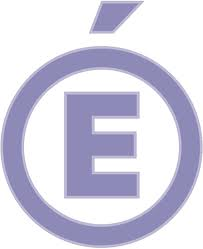 Académie de CAENÉtablissementSession 2014Session 2014Nom, prénom  du candidatSession 2014Positionnement et évaluation du candidatPositionnement et évaluation du candidatPositionnement et évaluation du candidatPositionnement et évaluation du candidatPositionnement et évaluation du candidatPositionnement et évaluation du candidatPositionnement et évaluation du candidatPositionnement et évaluation du candidatPositionnement et évaluation du candidatPositionnement et évaluation du candidatPositionnement et évaluation du candidatPositionnement et évaluation du candidatPositionnement et évaluation du candidatPositionnement et évaluation du candidatPositionnement et évaluation du candidatPositionnement et évaluation du candidatPositionnement et évaluation du candidatPôlePôleCompétencesCompétencesCompétences opérationnellesCompétences opérationnellesCompétences opérationnellesCompétences opérationnellesCompétences opérationnellesCompétences*Compétences*Compétences*Compétences*Critères d’évaluationptsbarèmebarèmePôlePôleCompétencesCompétencesCompétences opérationnellesCompétences opérationnellesCompétences opérationnellesCompétences opérationnellesCompétences opérationnellesNMECAECAMCritères d’évaluationptsbarèmebarèmePôlePôleCompétencesCompétencesCompétences opérationnellesCompétences opérationnellesCompétences opérationnellesCompétences opérationnellesCompétences opérationnellesNM-+MCritères d’évaluationptsbarèmebarèmePhase écrite Phase écrite Phase écrite Phase écrite Phase écrite Phase écrite Phase écrite Phase écrite Phase écrite Phase écrite Phase écrite Phase écrite Phase écrite Phase écrite Phase écrite Phase écrite Phase écrite 11C1-1  Organiser la productionC1-1  Organiser la productionC1-1.1 Recueillir les informations et renseigner ou élaborer des documents relatifs à la productionC1-1.1 Recueillir les informations et renseigner ou élaborer des documents relatifs à la productionC1-1.1 Recueillir les informations et renseigner ou élaborer des documents relatifs à la productionC1-1.1 Recueillir les informations et renseigner ou élaborer des documents relatifs à la productionC1-1.1 Recueillir les informations et renseigner ou élaborer des documents relatifs à la productionQualité des documents et réalisme professionnel/14/1411C1-1  Organiser la productionC1-1  Organiser la productionC1-1.2 Planifier son travail et celui de son équipe dans le temps et dans l’espaceC1-1.2 Planifier son travail et celui de son équipe dans le temps et dans l’espaceC1-1.2 Planifier son travail et celui de son équipe dans le temps et dans l’espaceC1-1.2 Planifier son travail et celui de son équipe dans le temps et dans l’espaceC1-1.2 Planifier son travail et celui de son équipe dans le temps et dans l’espacePertinence organisation, durée des étapes de production/14/1411C1-1  Organiser la productionC1-1  Organiser la productionC1-1.5 Optimiser l’organisation de la productionC1-1.5 Optimiser l’organisation de la productionC1-1.5 Optimiser l’organisation de la productionC1-1.5 Optimiser l’organisation de la productionC1-1.5 Optimiser l’organisation de la productionPertinence de l’organisation/14/14/14/1444C4-1 Recenser les besoins d'approvisionnementC4-1 Recenser les besoins d'approvisionnementC4-1.1 Déterminer les besoins en consommables  en fonction de l'activité prévueC4-1.1 Déterminer les besoins en consommables  en fonction de l'activité prévueC4-1.1 Déterminer les besoins en consommables  en fonction de l'activité prévueC4-1.1 Déterminer les besoins en consommables  en fonction de l'activité prévueC4-1.1 Déterminer les besoins en consommables  en fonction de l'activité prévueRespect de la commande/14/1444C4-1 Recenser les besoins d'approvisionnementC4-1 Recenser les besoins d'approvisionnementC4-1.4 Renseigner les documents d'approvisionnementsC4-1.4 Renseigner les documents d'approvisionnementsC4-1.4 Renseigner les documents d'approvisionnementsC4-1.4 Renseigner les documents d'approvisionnementsC4-1.4 Renseigner les documents d'approvisionnementsQualité du documentRéalisme professionnel/14/14Phase pratiquePhase pratiquePhase pratiquePhase pratiquePhase pratiquePhase pratiquePhase pratiquePhase pratiquePhase pratiquePhase pratiquePhase pratiquePhase pratiquePhase pratiquePhase pratiquePhase pratiquePhase pratiquePhase pratique11C1-1  Organiser la productionC1-1  Organiser la productionC1-1.4 Entretenir les locaux et les matérielsC1-1.4 Entretenir les locaux et les matérielsC1-1.4 Entretenir les locaux et les matérielsC1-1.4 Entretenir les locaux et les matérielsC1-1.4 Entretenir les locaux et les matérielsRespect de la réglementation/611C1-1  Organiser la productionC1-1  Organiser la productionC1-1.5 Optimiser l’organisation de la productionC1-1.5 Optimiser l’organisation de la productionC1-1.5 Optimiser l’organisation de la productionC1-1.5 Optimiser l’organisation de la productionC1-1.5 Optimiser l’organisation de la productionPertinence de l’organisation/6Cocher les compétences évaluées Cocher les compétences évaluées Cocher les compétences évaluées Cocher les compétences évaluées Plat Plat Plat Indiquer les plats réalisés : Plat 1 : ……………………..   Plat 2……………….. ………………  Plat L (libre)……..……………….….Indiquer les plats réalisés : Plat 1 : ……………………..   Plat 2……………….. ………………  Plat L (libre)……..……………….….Indiquer les plats réalisés : Plat 1 : ……………………..   Plat 2……………….. ………………  Plat L (libre)……..……………….….Indiquer les plats réalisés : Plat 1 : ……………………..   Plat 2……………….. ………………  Plat L (libre)……..……………….….Indiquer les plats réalisés : Plat 1 : ……………………..   Plat 2……………….. ………………  Plat L (libre)……..……………….….Indiquer les plats réalisés : Plat 1 : ……………………..   Plat 2……………….. ………………  Plat L (libre)……..……………….….Indiquer les plats réalisés : Plat 1 : ……………………..   Plat 2……………….. ………………  Plat L (libre)……..……………….….Indiquer les plats réalisés : Plat 1 : ……………………..   Plat 2……………….. ………………  Plat L (libre)……..……………….….Indiquer les plats réalisés : Plat 1 : ……………………..   Plat 2……………….. ………………  Plat L (libre)……..……………….….Indiquer les plats réalisés : Plat 1 : ……………………..   Plat 2……………….. ………………  Plat L (libre)……..……………….….Cocher les compétences évaluées Cocher les compétences évaluées Cocher les compétences évaluées Cocher les compétences évaluées 12LIndiquer les plats réalisés : Plat 1 : ……………………..   Plat 2……………….. ………………  Plat L (libre)……..……………….….Indiquer les plats réalisés : Plat 1 : ……………………..   Plat 2……………….. ………………  Plat L (libre)……..……………….….Indiquer les plats réalisés : Plat 1 : ……………………..   Plat 2……………….. ………………  Plat L (libre)……..……………….….Indiquer les plats réalisés : Plat 1 : ……………………..   Plat 2……………….. ………………  Plat L (libre)……..……………….….Indiquer les plats réalisés : Plat 1 : ……………………..   Plat 2……………….. ………………  Plat L (libre)……..……………….….Indiquer les plats réalisés : Plat 1 : ……………………..   Plat 2……………….. ………………  Plat L (libre)……..……………….….Indiquer les plats réalisés : Plat 1 : ……………………..   Plat 2……………….. ………………  Plat L (libre)……..……………….….Indiquer les plats réalisés : Plat 1 : ……………………..   Plat 2……………….. ………………  Plat L (libre)……..……………….….Indiquer les plats réalisés : Plat 1 : ……………………..   Plat 2……………….. ………………  Plat L (libre)……..……………….….Indiquer les plats réalisés : Plat 1 : ……………………..   Plat 2……………….. ………………  Plat L (libre)……..……………….….11C1-2 Maîtriser les bases de la cuisineC1-2 Maîtriser les bases de la cuisineC1-2.1 Réaliser les préparations préliminairesC1-2.1 Réaliser les préparations préliminairesMaîtrise des techniques de base/16/1611C1-2 Maîtriser les bases de la cuisineC1-2 Maîtriser les bases de la cuisineC1-2.2 Apprêter les matières premièresC1-2.2 Apprêter les matières premièresMaîtrise des techniques de base/16/1611C1-2 Maîtriser les bases de la cuisineC1-2 Maîtriser les bases de la cuisineC1-2.3 Tailler, découperC1-2.3 Tailler, découperMaîtrise des techniques de base/16/1611C1-2 Maîtriser les bases de la cuisineC1-2 Maîtriser les bases de la cuisineC1-2.4 Décorer C1-2.4 Décorer Maîtrise des techniques de base/16/1611C1-2 Maîtriser les bases de la cuisineC1-2 Maîtriser les bases de la cuisineC1-2.5 Réaliser les marinades, saumures et siropsC1-2.5 Réaliser les marinades, saumures et siropsMaîtrise des techniques de base/16/1611C1-2 Maîtriser les bases de la cuisineC1-2 Maîtriser les bases de la cuisineC1-2.6 Réaliser fonds, fumets, essences et glacesC1-2.6 Réaliser fonds, fumets, essences et glacesMaîtrise des techniques de base/16/1611C1-2 Maîtriser les bases de la cuisineC1-2 Maîtriser les bases de la cuisineC1-2.7 Réaliser les liaisonsC1-2.7 Réaliser les liaisonsMaîtrise des techniques de base/16/1611C1-2 Maîtriser les bases de la cuisineC1-2 Maîtriser les bases de la cuisineC1-2.8 Réaliser les grandes sauces de base, les jus et les coulisC1-2.8 Réaliser les grandes sauces de base, les jus et les coulisMaîtrise des techniques de base/16/1611C1-2 Maîtriser les bases de la cuisineC1-2 Maîtriser les bases de la cuisineC1-2.9 Réaliser les préparations de base (farces, purées, beurres, appareils et crèmes)C1-2.9 Réaliser les préparations de base (farces, purées, beurres, appareils et crèmes)Maîtrise des techniques de base/16/1611C1-2 Maîtriser les bases de la cuisineC1-2 Maîtriser les bases de la cuisineC1-2.10 Réaliser les pâtes de baseC1-2.10 Réaliser les pâtes de baseMaîtrise des techniques de base/16/1611C1-2 Maîtriser les bases de la cuisineC1-2 Maîtriser les bases de la cuisineC1-2.11 Mettre en œuvre les cuissonsC1-2.11 Mettre en œuvre les cuissonsMaîtrise des techniques de base/16/161111C1-3 CuisinerC1-3 CuisinerC1-3.3 Produire des mets à base de poissons, coquillages, crustacés, mollusquesC1-3.3 Produire des mets à base de poissons, coquillages, crustacés, mollusques/16/1611C1-3 CuisinerC1-3 CuisinerC1-3.4 Produire des mets à base de viandes, volailles, gibiers, abats, œufsC1-3.4 Produire des mets à base de viandes, volailles, gibiers, abats, œufs/16/1611C1-3 CuisinerC1-3 CuisinerC1-3.5 Réaliser les garnitures d’accompagnementC1-3.5 Réaliser les garnitures d’accompagnement/16/1611C1-3 CuisinerC1-3 CuisinerC1-3.6 Réaliser les dessertsC1-3.6 Réaliser les desserts/16/1611C1-3 CuisinerC1-3 CuisinerC1-3.7 Optimiser la productionC1-3.7 Optimiser la production/16/161111C1-4 Dresser, distribuer les préparationsC1-4 Dresser, distribuer les préparationsC1-4.1 Dresser et mettre en valeur les préparationsC1-4.1 Dresser et mettre en valeur les préparationsC1-4.1 Dresser et mettre en valeur les préparationsC1-4.1 Dresser et mettre en valeur les préparationsPlat 1 Conformité des préparations culinaires imposées / Qualité finitions et présentations/10/1011C1-4 Dresser, distribuer les préparationsC1-4 Dresser, distribuer les préparationsC1-4.1 Dresser et mettre en valeur les préparationsC1-4.1 Dresser et mettre en valeur les préparationsC1-4.1 Dresser et mettre en valeur les préparationsC1-4.1 Dresser et mettre en valeur les préparationsPlat 2Conformité des préparations culinaires imposées / Qualité finitions et présentations/10/1011C1-4 Dresser, distribuer les préparationsC1-4 Dresser, distribuer les préparationsC1-4.1 Dresser et mettre en valeur les préparationsC1-4.1 Dresser et mettre en valeur les préparationsC1-4.1 Dresser et mettre en valeur les préparationsC1-4.1 Dresser et mettre en valeur les préparationsPlat LConformité des préparations culinaires imposées / Qualité finitions et présentations/10/1011C1-4 Dresser, distribuer les préparationsC1-4 Dresser, distribuer les préparationsC1-4.2 Distribuer la productionC1-4.2 Distribuer la productionC1-4.2 Distribuer la productionC1-4.2 Distribuer la productionPlat 1Conformité des préparations culinaires imposées / Qualité finitions et présentations/10/1011C1-4 Dresser, distribuer les préparationsC1-4 Dresser, distribuer les préparationsC1-4.2 Distribuer la productionC1-4.2 Distribuer la productionC1-4.2 Distribuer la productionC1-4.2 Distribuer la productionPlat 2Conformité des préparations culinaires imposées / Qualité finitions et présentations/10/1011C1-4 Dresser, distribuer les préparationsC1-4 Dresser, distribuer les préparationsC1-4.2 Distribuer la productionC1-4.2 Distribuer la productionC1-4.2 Distribuer la productionC1-4.2 Distribuer la productionPlat LConformité des préparations culinaires imposées / Qualité finitions et présentations/10/1033C3-2 Optimiser les performances de l’équipeC3-2 Optimiser les performances de l’équipeC3-2.1 Évaluer son travail ou celui de son équipeC3-2.1 Évaluer son travail ou celui de son équipeC3-2.1 Évaluer son travail ou celui de son équipeC3-2.1 Évaluer son travail ou celui de son équipeC3-2.1 Évaluer son travail ou celui de son équipeCapacité à évaluer son travail/4/455C5-1 Appliquer la démarche qualitéC5-1 Appliquer la démarche qualitéC5-1.2 Respecter les dispositions réglementaires, les règles d'hygiène, de santé et de sécuritéC5-1.2 Respecter les dispositions réglementaires, les règles d'hygiène, de santé et de sécuritéC5-1.2 Respecter les dispositions réglementaires, les règles d'hygiène, de santé et de sécuritéC5-1.2 Respecter les dispositions réglementaires, les règles d'hygiène, de santé et de sécuritéC5-1.2 Respecter les dispositions réglementaires, les règles d'hygiène, de santé et de sécuritéRespect de la règlementation et des diverses recommandations/1455C5-1 Appliquer la démarche qualitéC5-1 Appliquer la démarche qualitéC5-1.4 Appliquer des principes de nutrition et de diététiqueC5-1.4 Appliquer des principes de nutrition et de diététiqueC5-1.4 Appliquer des principes de nutrition et de diététiqueC5-1.4 Appliquer des principes de nutrition et de diététiqueC5-1.4 Appliquer des principes de nutrition et de diététiqueRespect des recommanda-tions (nutrition, diététique)/1455/1455C5-2 Maintenir la qualité globaleC5-2 Maintenir la qualité globaleC5-2.1 Contrôler la qualité sanitaire des matières premières et des productionsC5-2.1 Contrôler la qualité sanitaire des matières premières et des productionsC5-2.1 Contrôler la qualité sanitaire des matières premières et des productionsC5-2.1 Contrôler la qualité sanitaire des matières premières et des productionsC5-2.1 Contrôler la qualité sanitaire des matières premières et des productionsRespect de la réglementation/1455C5-2 Maintenir la qualité globaleC5-2 Maintenir la qualité globaleC5-2.2 Contrôler la qualité organoleptique des matières premières et des productionsC5-2.2 Contrôler la qualité organoleptique des matières premières et des productionsC5-2.2 Contrôler la qualité organoleptique des matières premières et des productionsC5-2.2 Contrôler la qualité organoleptique des matières premières et des productionsPlat 1Conformité des préparations culinaires imposées Qualité organoleptique de la production/1455C5-2 Maintenir la qualité globaleC5-2 Maintenir la qualité globaleC5-2.2 Contrôler la qualité organoleptique des matières premières et des productionsC5-2.2 Contrôler la qualité organoleptique des matières premières et des productionsC5-2.2 Contrôler la qualité organoleptique des matières premières et des productionsC5-2.2 Contrôler la qualité organoleptique des matières premières et des productionsPlat 2Conformité des préparations culinaires imposées Qualité organoleptique de la production/1455C5-2 Maintenir la qualité globaleC5-2 Maintenir la qualité globaleC5-2.2 Contrôler la qualité organoleptique des matières premières et des productionsC5-2.2 Contrôler la qualité organoleptique des matières premières et des productionsC5-2.2 Contrôler la qualité organoleptique des matières premières et des productionsC5-2.2 Contrôler la qualité organoleptique des matières premières et des productionsPlat LConformité des préparations culinaires imposées Qualité organoleptique de la production/1455C5-2 Maintenir la qualité globaleC5-2 Maintenir la qualité globaleC5-2.3 Contrôler la qualité marchande des matières premières et des productionsC5-2.3 Contrôler la qualité marchande des matières premières et des productionsC5-2.3 Contrôler la qualité marchande des matières premières et des productionsC5-2.3 Contrôler la qualité marchande des matières premières et des productionsC5-2.3 Contrôler la qualité marchande des matières premières et des productionsRespect de la réglementation/14* NM =Non  Maîtrisé    ECA = En Cours d’Acquisition    M = Maîtrisé* NM =Non  Maîtrisé    ECA = En Cours d’Acquisition    M = Maîtrisé* NM =Non  Maîtrisé    ECA = En Cours d’Acquisition    M = Maîtrisé* NM =Non  Maîtrisé    ECA = En Cours d’Acquisition    M = Maîtrisé* NM =Non  Maîtrisé    ECA = En Cours d’Acquisition    M = Maîtrisé* NM =Non  Maîtrisé    ECA = En Cours d’Acquisition    M = Maîtrisé* NM =Non  Maîtrisé    ECA = En Cours d’Acquisition    M = Maîtrisé* NM =Non  Maîtrisé    ECA = En Cours d’Acquisition    M = Maîtrisé* NM =Non  Maîtrisé    ECA = En Cours d’Acquisition    M = Maîtrisé* NM =Non  Maîtrisé    ECA = En Cours d’Acquisition    M = Maîtrisé* NM =Non  Maîtrisé    ECA = En Cours d’Acquisition    M = Maîtrisé* NM =Non  Maîtrisé    ECA = En Cours d’Acquisition    M = Maîtrisé* NM =Non  Maîtrisé    ECA = En Cours d’Acquisition    M = Maîtrisé* NM =Non  Maîtrisé    ECA = En Cours d’Acquisition    M = Maîtrisé/80/80/80Total Baccalauréat Professionnel (en points)Total Baccalauréat Professionnel (en points)Total Baccalauréat Professionnel (en points)Total Baccalauréat Professionnel (en points)Total Baccalauréat Professionnel (en points)Total Baccalauréat Professionnel (en points)Total Baccalauréat Professionnel (en points)Total Baccalauréat Professionnel (en points)Total Baccalauréat Professionnel (en points)Total Baccalauréat Professionnel (en points)Total Baccalauréat Professionnel (en points)Total Baccalauréat Professionnel (en points)Total Baccalauréat Professionnel (en points)Total Baccalauréat Professionnel (en points)/80/80/80Membres du juryMembres du juryMembres du juryMembres du juryMembres du juryAppréciationFonctionNOM PrénomÉmargementProfesseurou formateurProfessionnelSituation 2 - E31/80 points